UNIVERSITE DʼETE DE L´ASSOCIATION LITUANIENNE DES PROFESSEURS DE FRANÇAIS (ALPF)« Notre patrimoine – notre avenir !  »LIETUVOS PRANCŪZŲ KALBOS MOKYTOJŲ IR DĖSTYTOJŲ ASOCIACIJOS (LPKMDA) Vasaros universitetas 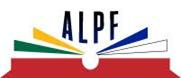 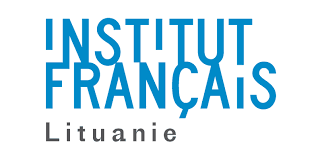 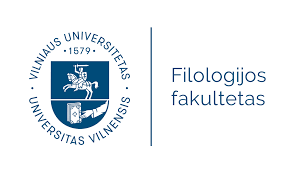 Du 3 au 5 juillet - Université de Vilnius, Faculté des Lettres, (Universiteto g. 5) /Vilniaus universitetas, Filologijos fakultetas, (Universiteto g. 5) – liepos 3 d. –liepos 5 d. 2023 m.PROGRAMME/ PROGRAMALe 3 juillet/ liepos 3 d. Le 4 juillet/ liepos 4 d.                                                     Le 5 juillet/liepos 5 d.ORGANISATEURS DE LʼUNIVERSITE D‘ETE / VASAROS UNIVERSITETO ORGANIZATORIAI: PARTENAIRES DE LA CONFÉRENCE /KONFERENCIJOS REMĖJAI:    N.B. Ce programme peut être modifié en cas de force majeure.Liens/Nuorodos ! Zoom: https://zoom.us/j/4175247639 ID de réunion : 417 524 76399.30-10.00Accueil et inscription des participants lituaniens / Dalyvių registracija ir prisijungimas 10.00-10.30OUVERTURE DE L’UNIVERSITE D’ETE INTERNATIONALE ET MOTS DE BIENVENUE /VASAROS UNIVERSITETAS IR SVEIKINIMO KALBOS: Alix EVERARDS. Ex. Ambassadrice de France en Lituanie/ J.E. Prancūzijos Respublikos ambasadorė LietuvojeInesa ŠEŠKAUSKIENĖDoyenne de la Faculté des lettres/ VU Filologijos fakulteto dekanėEglė KAČKUTĖ Directrice du département de la Philologie française à l’université de Vilnius / Prancūzų Filologijos katedros vedėja Danutė STANKAITIENĖPrésidente de l´ALPF/ LPKMDA Asociacijos prezidentėPLENIERES/ PLENARINĖ SESIJA : 10.30-12.00« À la découverte du patrimoine français – approches théorique, didactique et pratique » (Atrandant Prancūzijos paveldą – teorija, didaktika ir praktika) (Christine MARTINEZ, POLOGNE, enseignante à l’université de Varsovie, POLOGNE)12.00-12.30Pause déjeuner/ Pietų pertrauka  12.30-14.00Atelier nº 1 –  « Grammaire ludique (préparation des textes ludiques de grammaire)» (modérateur Miroslav STASILO, enseignant à l‘université de Vilnius et à lʼInstitut français) 14.00-15.30Travail dans les groupes –échange des idées (modératrice (Danuté STANKAITIENĖ, professeure de français)9.30-10.00Accueil et inscription des participants / Dalyvių registracija ir prisijungimas PLENIERES/ PLENARINĖ SESIJA :10.00-11.30« Le matrimoine et les femmes oubliées » (Moterų palikimas ir užmirštos moterys) (Laurence PARE, enseignante de français à l’Institut français, FRANCE)11.30-12.00Pause déjeuner/ Pietų pertrauka  12.00-13.30« Le patrimoine culturel marocain» (Maroko kultūros paveldas) (Driss LOUIZ, enseignant de l’université Ibn Tofail. Kénitra, MAROC) 13.30-15.00« Dynamiser la classe avec des supports visuels et audiovisuels » (Suteikti daugiau dinamokos mokymui, dirbant su video ir audio medžiaga )(Michel BOIRON, conseiller et formateur, CAVILAM, Vichy)9.30-10.00Accueil et inscription des participants / Dalyvių registracija ir prisijungimas 10.00-10.30MOTS DE BIENVENUE / SVEIKINIMO KALBOS: Diana ŠILEIKAITĖ-KAISHAURIVice-doyenne de la Faculté des lettres/ VU Filologijos fakulteto prodekanėPascal SLIWANSKIDirecteur de lʼInstittut français en Lituanie/ Prancūzų instituto Lietuvoje direktoriusOlga PALECKIENEChargée de mission pour l’action éducative et linguistique/ Kalbos ir švietimo programos vadovė PLENIERES/ PLENARINĖ SESIJA : 10.30-12.00« Chansons de nos parents dans lʼenseignement du FLE » (Senos dainos prancūzų kalbos dėstyme) (Stéphane CLAVEL, Grand prix culturel 2022 de la fondation Charles Defforey/ Institut de France, ESTONIE)12.00-12.30Pause déjeuner/ Pietų pertrauka  12.30-14.00Atelier nº 2 –  « Histoire de la France » (modératrice Vita VALIUKIENE, enseignante à l‘Université de Vilnius et à lʼInstitut français) 14.00-15.00« Institut de France – entre le passé et l’avenir » (Prancūzijos Instituto pristatymas )(Catherine DALARUN, Responsable du service des actions pédagogiques, Service culturel à l‘Institut de France, FRANCE)15.00-15.30Présentation virtuelle de lʼuniversité de Vilnius (vidéo) Clôture de  lʼUniversité dʼété  / Vasaros Universiteto UŽDARYMAS (Danutė STANKAITIENĖ - Présidente de l´ALPF avec toute lʼéquipe de l‘ALPF/ LPKMDA Asociacijos prezidentė su visa asociacijos komanda)